Недели начальных классов «Калейдоскоп наук»Время проведения:  12 по 21  февраля  2014 года Все проводимые в рамках мероприятия этой недели (уроки и внеурочная деятельность) были посвящены теме: «Дни наук в начальной школе».Основные цели проведения данной недели:
- развитие познавательной активности учащихся,
- формирование положительной мотивации к учению, 
- вовлечение всех детей в процесс обучения и воспитания, через занимательные формы проведения уроков и мероприятий.План проведения :
12 февраля – открытие недели.
День русского языка.
 Девиз дня: «Думай, проверяй, пиши!». 
День книги. 
Девиз дня: «Читай, думай, рассказывай!». -  
 День математики. 
Девиз дня: «Считай, смекай, отгадывай!».
День окружающего мира.
Девиз дня: «Люби, береги, охраняй!». День творчества
Закрытие недели начальных классов.В неделе принимали активное участие все учащиеся начальной школы (1-4 классы). В ходе подготовки и проведения недели были продемонстрированы высокий уровень знаний по предметам некоторых учащихся, а также профессиональное педагогическое и методическое мастерство учителей. Были подведены итоги, по результатам проведенных конкурсов, выявлены победители в номинациях, которые награждены грамотами. В ходе недели постоянно действовала выставка «Дни наук в начальной школе», где отражались итоги различных конкурсов, проведенных в рамках недели. Вся предметная неделя прошла в атмосфере творчества, сотрудничества и показала высокую результативность работы начальных классов.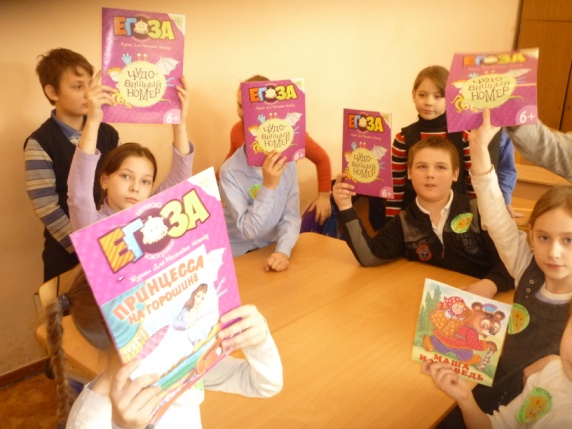 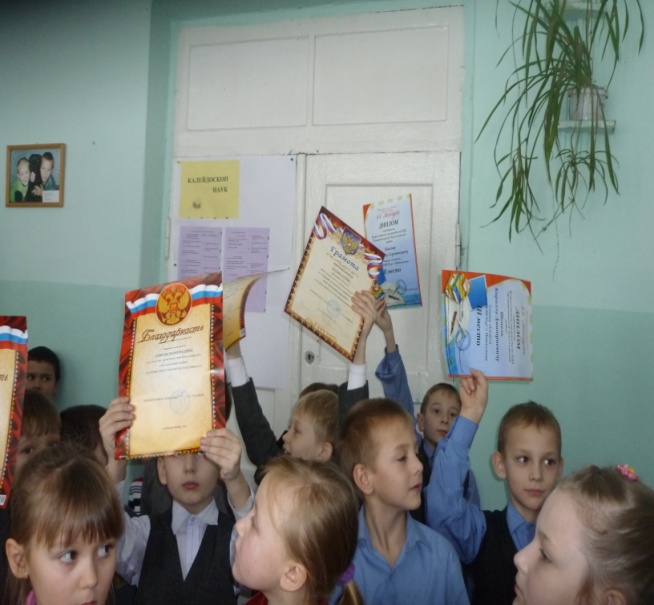 